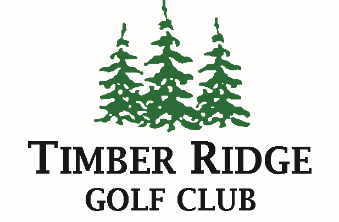 Men’s League Format 2019Welcome to the 2019 Men’s League Season! Matches for the season long tournament will begin on May 22nd and go through September 4th. New this year, we will be using 3 different formats throughout the men’s league season. The first 5 weeks we will use the “quota point” format. The second 5 weeks will be a “better ball” format and the final 5 weeks will be a “modified alternate shot” format.In the past we have had 6 flights that made up the entire men’s league. This year we will have fewer flights and more teams in each flight. The idea being to play with different people. Instead of playing a match with the other team in your pairing each week, you will be competing against all teams in your flight every week.Following is a review as to how the scoring will work:“Quota Point Format” (Weeks 1 – 5)Your season beginning handicap will be subtracted from 36 giving you your Quota. (Ex: your handicap is 22; subtract that from 36 giving you a quota of 14. Because we are playing 9-holes, that quota would then be cut in half to 7). Quotas for newcomers to the league will be established at 75% of current handicap or what scores they typically shoot to establish a handicap.Quota points are obtained as follows: Double Eagles are worth 8 points, eagles are worth 6, birdies are worth 4, pars are worth 2, bogies are 1, double bogies are 0 and triple bogies or worse are -1. Quotas will be adjusted each week based on your previous week’s score. For every 2 points your quota is exceeded, your quota will go up 1 with a maximum increase of 3. For every 2 points under your quota, you will go down 1 with a maximum decrease of 1.At the end of 9 holes, how you and your partner stand relative to your quotas combined, will determine your team score. (Ex: Player A’s quota is 6 and he obtains 8 points putting him plus 2 to his quota. His partner, Player B’s quota is 10 and he obtains 9 points putting him minus 1 to his quota. The team combined is plus 1. After 5 weeks there will be a prize credit pay-out. Flight standings will be determined by the total number of points accumulated through the 5-week session. For example, if there are 10 teams in each flight, points will be broken down each week in the following manner: 1st Place team – 10 pts. 2nd Place team 9 pts. 3rd Place team 8 pts and so on with the 10th place team earning 1 pt. Points will be split for any ties.“Better Ball Format” (Weeks 6 – 10)Both players will play out their own ball. The better net score on each hole of the two players will be the score that counts.90% of each player’s established handicap will be used throughout the “Better Ball Format”.After 5 weeks there will be a prize credit pay-out. Flight standings will be determined by the total number of points accumulated through the 5-week session. For example, if there are 10 teams in each flight, points will be broken down each week in the following manner: 1st Place team – 10 pts. 2nd Place team 9 pts. 3rd Place team 8 pts and so on with the 10th place team earning 1 pt. Points will be split for any ties.“Modified Alternate Shot” (Weeks 7 – 15)Both players will tee off. Select the best tee shot location and alternate from there until the ball is holed out.35% of the high player’s handicap combined with 65% of the low player’s handicap will be subtracted from the team’s 9-hole score.After 5 weeks there will be a prize credit pay-out. Flight standings will be determined by the total number of points accumulated through the 5-week session. For example, if there are 10 teams in each flight, points will be broken down each week in the following manner: 1st Place team – 10 pts. 2nd Place team 9 pts. 3rd Place team 8 pts and so on with the 10th place team earning 1 pt. Points will be split for any ties.Substitutes and Prize DistributionSubstitutes are often used throughout the year and it is the player’s responsibility to arrange those subs. A list of potential players will be provided to you. If you are unable to find a substitute, your partner can play the event alone but his partner’s score would automatically be minus 4 to quota in the “Quota Point Format”. In the “Better Ball Format”, a team member can play alone and in the “Modified Alternate Shot Format” one player would result in automatically receiving last place points.All league play will be contested from the white tee markers. Exception: if you are 65 or older you have the option to play from the gold tees. If you elect this option, you must commit to the gold all season.Your $110 men’s league fee will again cover your handicap, the year end banquet, and prizes. As mentioned earlier, prize distributions will take place at the end of each 5-week session. We will also total points earned throughout the entire year and distribute prize credit for the overall winners of each flight.The optional $10 game will continue in 2019. Nine proximity prizes will be put out on each side to distribute prizes for the game. Those prizes will be comprised of closest to the pin events and longest putts giving all participants and equal opportunity. We look forward to another competitive and exciting season. Thank you all for your participation.Timber Ridge Men’s League Committee